Global Korrupciós Barométer 2010Gyakran ismételt kérdések1.Mi az a Globális Korrupciós Barométer?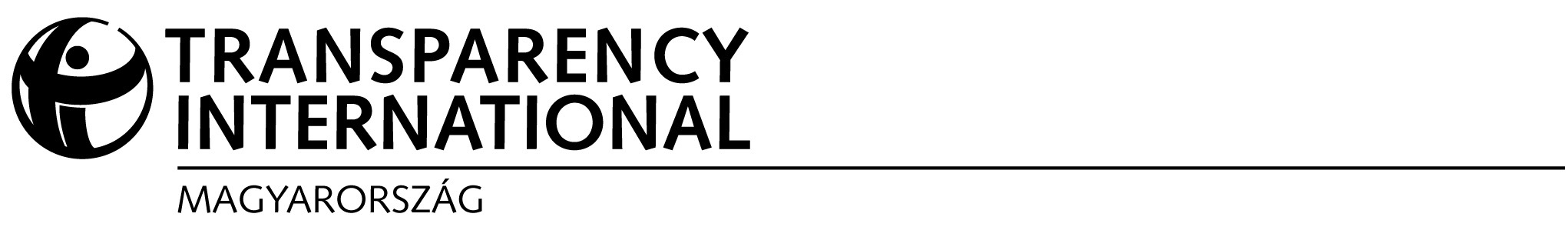 2.Milyen jellegű kérdéseket tartalmaz?3. Kik és mikor végezték a felmérést?4.Mely országokra és területekre terjed ki a felmérés?5. Mely országok szerepelnek a 2007-es felmérésben, de a 2009-esben nem?6. Hogyan lehet használni a Barométert?7. Össze lehet hasonlítani a Barométer korábbi adataival?8. Miben különbözik a GCB a TI Korrupció Érzékelési Indexétől (CPI) és a a GCB a TI Vesztegetési Indexétől (BPI)?1. Mi az a Globális Korrupciós BarométerTransparency International Globális Korrupciós Barométere (Global Corruption Barometer – GCB) az egyetlen egész világra kiterjedő közvéleménykutatás, mely a korrupcióval kapcsolatos tapasztalatokra fókuszál. A felmérés eredménye megmutatja, hogy a korrupció hogyan hat az emberekre, és világszerte milyen erőfeszítéseket tesznek annak érdekében, hogy megfékezzék a korrupciót. Továbbá betekintést enged az emberek korrupcióval kapcsolatos tapasztalataiba.A 2010-es vizsgálat a Barométer hetedik kiadása, mely 86 országból összesen 91 781 ember válaszát tükrözi.2. Milyen jellegű kérdéseket tartalmaz?A Barométer számos korrupcióra érzékelésére és felfogására vonatkozó általános kérdést tartalmaz, mint például: „Ön mely intézményt tartja a legkorruptabbnak?” vagy „Hogyan osztályozná a kormányt, a korrupció elleni tevékenység tekintetében?” A vizsgálat továbbá kíváncsi volt arra is, hogy az állampolgárok mennyire elégedettek a kormányzat korrupció ellenes tevékenységével és mely intézményeket tartja a leghatékonyabbnak a korrupció hátráltatása szempontjából.A Barométer most először kérdezte a nagyközönséget, arról hogy személyesen milyen mértékben vennék fel a harcot a korrupció ellen.A kérdések időről-időre változnak, némely kérdések ismétlődnek, más kérdések kimaradnak az összehasonlítás lehetőségét fenntartva.3. Kik és mikor végezték a felmérést?.A TI megbízásából a legtöbb országban a Gallup International végezte el a kutatást, két ország kivételével. Idén a Transparency International Bangladesh végezte a kutatást  Bangladeshben, míg Mongóliában  az Independent Authority against Corruption.A vizsgálatot 2010. június 1 és 2009. szeptember 30 között végezték el. Személyes megkérdezést, telefonos és online interjút egyaránt alkalmaztak. A Barométer kérdőive a korrupció, az ökonometria,,a kutatás módszertan és a statisztika területein vezető nemzetközi szakértőkből álló  TI Index Advisory Committee bevonásával történt. A TI menedzsmentje hozza meg a végső döntéseket a kutatási tervekre vonatkozóan, míg a Gallup International ellenőrzi az adatokat és biztosítja a minőség ellenőrzést. 4.Mely országokra és területekre terjed ki a felmérés?2009-es felmérésben részt vett 69 országhoz képest, a 2010-es felmérés 89 országra terjedt ki. Nincs korlátozás a tekintetben, hogy mely országok kerülhetnek bele a vizsgálatba. A TI a finanszírozási keretektől függően igyekszik minél több országban elvégezni a vizsgálatot. Reméli, hogy a jövőben további országok is szerepelnek majd a Barométerben.5. Mely országok szerepelnek a 2007-es felmérésben, de a 2009-esben nem?6. Hogyan lehet használni a Barométert?A Barométer az emberek korrupcióról alkotott véleményéről és tapasztalatairól ad képet, empirikus adatok formájában. A felmérés fontos a döntéshozók számára, akik ezáltal pontosabb képet kapnak arról, hogy mely közintézmény és közszolgáltatás terén kellene változtatásokat végrehajtani, a társadalom mely rétege van kitéve leginkább a megvesztegetéseknek. Az információk további kutatásokhoz elengedhetetlenül szükségesek. A civil társadalom számára, kutatóknak, valamint korrupció ellenes tevékenységet folytató szervezetek és újságíróknak egyaránt hasznos, a korrupció ellenes társadalmi tudatosság növeléséhez pedig elengedhetetlen.7. Összehasonlítható ez a vizsgálat a korábbi Barométer felmérésekkel?Számos kérdés a korábbi vizsgálatban is szerepelt, így mód van arra, hogy összehasonlításokat végezzünk és megállapítsuk a trendeket, változásokat évről évre. A Barométer mostani hetedik kiadása és a korábbi adatok összevetése megmutatja, hogy mennyiben változik az emberek véleménye, mit tartanak a legkorruptabbnak, hány százalékuk fizet kenőpénzt. A megkérdezettek korrupcióval kapcsolatos jövőbeli elvárásaikat is figyelni lehet az összehasonlítások által.  A Barométer korábbi vizsgálataihoz tekintse meg a következő weboldalt: www.transparency.org/policy_research/surveys_indices/gcb8. Miben különbözik a GCB a TI Korrupció Érzékelési Indexétől (CPI) és a a GCB a TI Vesztegetési Indexétől (BPI)?A Barométer egy közvélemény kutatás ami betekintést enged az emberek a korrupcióról formált véleményébe, és a míg a TI Corruption Perceptions Index (CPI) és Bribe Payers Index (BPI) főként szakértők véleményére támaszkodik.A CPI a különböző országokban az állami szektorban tapasztalható korrupció szintjével kapcsolatos szakértői érzékeléseket értékeli, míg a Globális Korrupciós Barométer általában a közszférában jelen levő korrupcióhoz való hozzáállással és a vele kapcsolatos tapasztalatokkal függ össze. További információ a CPI-ről a www.transparency.org/policy_research/surveys_indices/cpi oldalon található.Barométer a közvéleményen alapuló kutatás, míg a Vesztegetési Index a vállalatok megvesztegetési hajlamára fókuszál. A Barométer a közvélemény korrupcióval kapcsolatos tapasztalataira helyezi a hangsúlyt és megmutatja, hogy a korrupció hogyan hat az emberek életére. A BPI (Bribe Payers Index) az úgynevezett megvesztegetési index, amely vállalatvezetőkkel készített interjúkra épül és  22 országot rangsorol vállalataik külföldi üzleti tevékenységük során mutatott megvesztegetési hajlandóságuk szerint. 2010-es Barometerben résztvevő országokUtoljára 2007-ben vett résztUtoljára 2006-ben vett résztUtoljára 2005-ben vett részt Kiesett 2010-benAusztráliaFranciaországFijiAfganisztánBruneiBangladesNémetországMexikóBrazília KuvaitKínaÍrországTajvanLettországPanamaÚj-ZélandDél AfrikaPápua Új GuineaVietnamSzlovéniaSalamon SzigetekVanuatu